ای کاتب ثابت، اسماء ياران را در کمال ادب و نهايت حلاوت…حضرت عبدالبهاءاصلی فارسی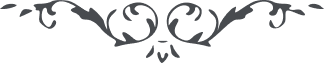 ٩٦ ای کاتب ثابت، اسماء ياران را در کمال ادب و نهايت حلاوت مرقوم نموديد اين عبد نيز نامه هائی بنگاشت که به سنگ روح حيات بخشد و جماد را به وجد و طرب آرد عاشقان را سرمست باده جذب و وله کند و عارفان را مغناطيس اسرار نمايد و نافه مشکبار بر جميع ديار نثار کند آفرين بر خامه مشکين تو باد که سبب چنين موهبتی شد و عليک التّحيّة و الثّناء**.** ٢٣ شعبان ١٣٢٠ 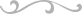 